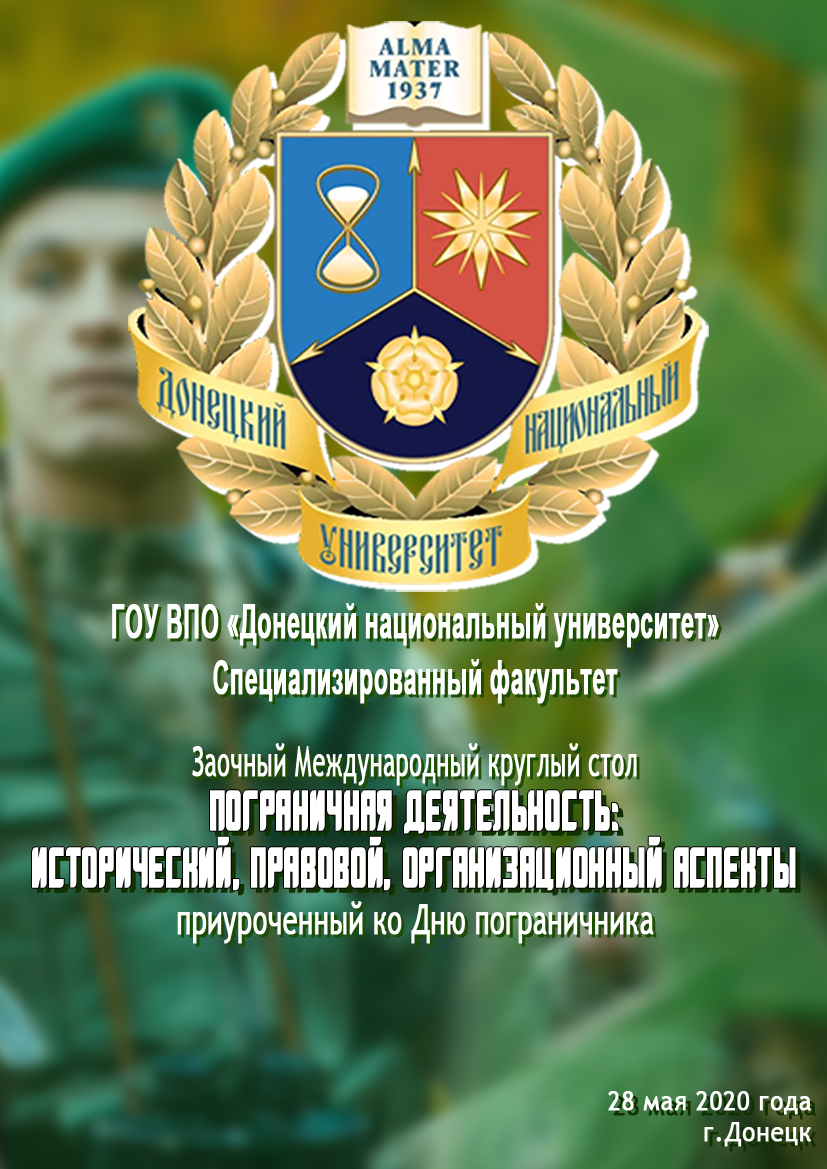 Специализированный факультет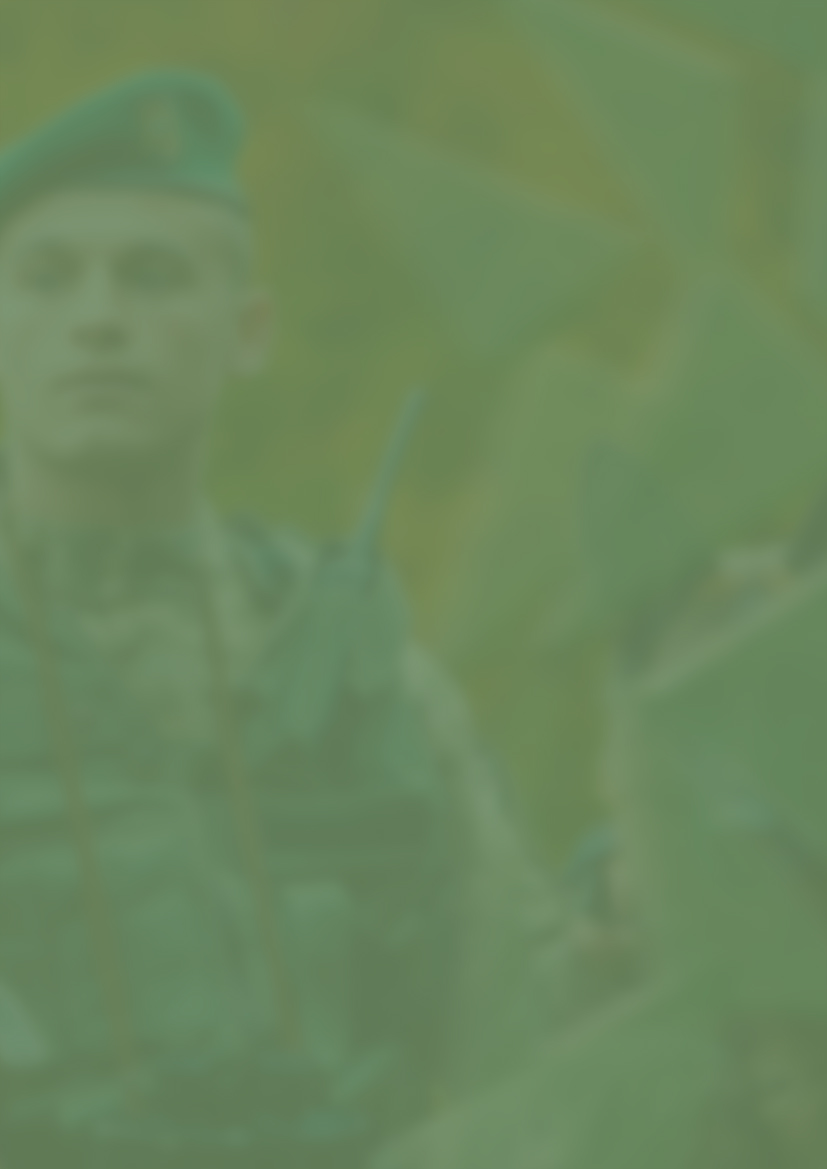 28 мая 2020 года состоитсяЗАОЧНЫЙ МЕЖДУНАРОДНЫЙ КРУГЛЫЙ СТОЛ «ПОГРАНИЧНАЯ ДЕЯТЕЛЬНОСТЬ: ИСТОРИЧЕСКИЙ, ПРАВОВОЙ, ОРГАНИЗАЦИОННЫЙ АСПЕКТЫ».ПРИУРОЧЕННЫЙ КО ДНЮ ПОГРАНИЧНИКАК участию в работе круглого стола приглашаются: научные работники, преподаватели вузов, аспиранты, адъюнкты, студенты (под научным руководством), представители органов государственной власти и органов местного самоуправления. По результатам работы круглого стола планируется издание сборника материалов круглого стола.Приоритетные направления работы круглого стола:1.	Исторические предпосылки пограничной деятельности от древности до современности.2.	Актуальные проблемы обеспечения пограничной безопасности в условиях непризнанности государства.3.	Теоретические и практические аспекты оперативно-служебной деятельности органов пограничной охраны.4.	Феномен государственной границы как основополагающий фактор и признак государственности.5.	Правовое обеспечение пограничной деятельности.6.	Современные образовательные концепции и технологии подготовки специалистов в сфере пограничной деятельности.7.	Психология личности нарушителя Государственной границы.Работа круглого стола планируется в виде ознакомления участников с материалами друг друга, заблаговременно выложенными в облаке https://cloud.mail.ru/public/2RLT/3KVoTjuWJ и обменом мнениями, также выкладываемыми в этом облаке 28 мая 2020 года.Для участия в работе круглого стола необходимо до 27 мая 2020 года прислать на электронную почту spec_facultet@mail.ru заявку участника (форма прилагается) и после подтверждения получения разместить в облаке презентацию, а также тезисы своего выступления (2–3 стр.) или статью (5-10 стр.) в электронном формате.Электронный вариант тезисов или статьи присылаются в формате *.(doc, docx, rtf) в отдельном файле под фамилией автора/авторов, например: Иванов.doc.Заявка оформляется отдельным файлом, например: Заявка Иванов.doc. Все файлы по отдельному автору должны быть объединены в одну папку, название – фамилия автора/авторов.Оргкомитет оставляет за собой право отклонить доклады, не соответствующие тематике круглого стола и требованиям к оформлению.В тезисы могут быть внесены изменения редакционного характера без согласия авторов.Требование к оформлению докладовПри подготовке материалов для публикации организационный комитет просит соблюдать такие требования:Заголовок – на первой странице в левом верхнем углу УДК, через интервал  заглавными буквами название статьи/тезисов, полужирным шрифтом, форматирование по центру. Точки в конце заголовков не допускаются. Через интервал справа строчными буквами указывается Ф.И.О. автора; Ф.И.О., степень и звание научного руководителя (курсивом). Следующая строка – название ВУЗа полностью, город – справа, курсивом.Текст – через интервал после названия ВУЗа, режим выравнивания – по ширине. Автоматическая расстановка переносов. В тексте допускаются рисунки, таблицы или схемы (шрифт 14). Таблицы должны полностью совпадать с размером текста по ширине. Материалы необходимо готовить в текстовом редакторе Microsoft Word для Windows. Поля: все стороны – 20 мм. Стиль – обычный. Шрифт – Тimеs New Roman, кегль - 14, межстрочный интервал - 1,5, отступ – 1,25, выравнивание – по ширине. Статьи и тезисы должны содержать следующие элементы: актуальность проблемы, изложение основного материала, выводы, список литературы.Список литературы – через интервал после текста, шрифт 12. Список озаглавливается: Литература (строчными буквами, полужирным шрифтом, по центру, одинарный интервал). Источники указывать по алфавиту. Ссылки на литературу в тексте оформляются в квадратных скобках с указанием номера источника в списке литературы, например, [2] (при необходимости указываются номера страниц [3, с.23]). Оформление тезисов допускается без ссылок на литературные источники.Координаты оргкомитета283101, г. Донецк, ул. Куйбышева 31-а, Специализированный факультет.Контактное лицо: e-mail:  spec_facultet@mail.ruоблако: https://cloud.mail.ru/public/2RLT/3KVoTjuWJ  Образец оформления заявкиЗАЯВКА(заполняется и высылается обязательно)на участие в работе Международного круглого стола: «Пограничная деятельность: исторический, правовой, организационный аспекты».Фамилия, имя и отчество_________________________________________________________Место работы__________________________________________________________________Должность ____________________________________________________________________Научная степень________________________________________________________________Ученое звание__________________________________________________________________Адрес________________________________________________________________________________________________________________Контактные телефоны___________________________________________________________Электронный адрес_____________________________________________________________Тема выступления______________________________________________________________По итогам работы планируется издание сборника материалов круглого стола.